                                                                   08.12.2022      259-01-03-478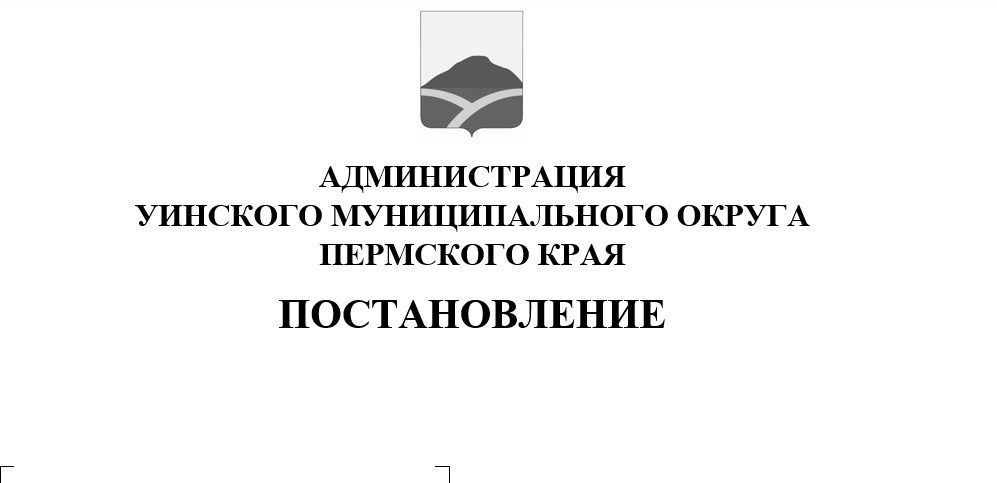 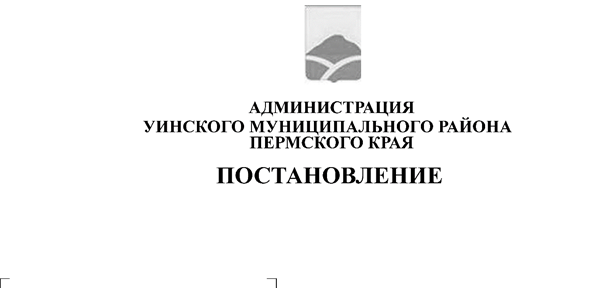 В соответствии с Постановлением администрации Уинского муниципального округа от 24.03.2020 №259-01-03-54 «Об утверждении Положения о порядке использования бюджетных ассигнований резервного фонда администрации Уинского муниципального округа Пермского края», в целях оказания помощи гражданам, пострадавшим от пожара, администрация Уинского муниципального округа Пермского края ПОСТАНОВЛЯЕТ:1. Внести в Положение об оказании материальной помощи гражданам, пострадавшим от пожара, утвержденного постановлением администрации Уинского муниципального округа от 08.02.2021 №259-01-03-37 следующие изменения и дополнения:1.1. раздел 2 дополнить пунктами 2.3 - 2.4 следующего содержания:«2.3. Копии представленных документов должны подтверждаться подлинниками.2.4. Ответственным за проверку документов, указанных в п.п. 2.1 - 2.2 настоящего Положения назначается отдел по делам ГО, ЧС и мобилизационной работе Уинского муниципального округа Пермского края.».1.2. в разделе 3 пункт 3.2 исключить.2. Настоящее Постановление вступает в силу со дня обнародования, подлежит размещению на официальном сайте Уинского муниципального округа Пермского края в сети «Интернет».3. Контроль за выполнением настоящего Постановления оставляю за собой.Глава муниципального округа -глава администрации Уинскогомуниципального округа                                                                  А.Н.Зелёнкин